Temat: Schöne Grϋβe aus RomSłownictwo do tekstu ze strony 100/ zadanie nr.1 die Leute- ludzie verbringen- spędzaćwunderschön- przepięknebesichtigen- zwiedzaćdie Sehenswϋrdikeiten- zabytkider Petersdom- Bazylika św.Piotradas Kolosseum- koloseumdas Pantheon-panteondeshalb- dlategoimmer- zawszetotal mϋde- całkiem zmęczonydann- późniejsitzen- siedziećan der Fontana- przy fontanniedie Atmosphäre genieβen- rozkoszować się atmosferąLiebe Grϋβe aus dem Urlaub- Serdeczne pozdrowienia z urlopuDer Urlaub – urlopIn den Alpen- w AlpachIn der Schweiz- w SzwajcariiEs ist toll- jest świetnieDie Erholung- wypoczynekGute Erholung- dobry wypoczynekViel SpaB- duzo radościgerade- własnieauf Mallorca- na Majorceder Strand- plażadie Sonne- słońceWasserski fahren- jeździć na na nartach wodnychBis bald- do zobaczeniaProszę o przepisanie również słówek i przetłumaczenie je z ćwiczenia nr. 4 str. 101. 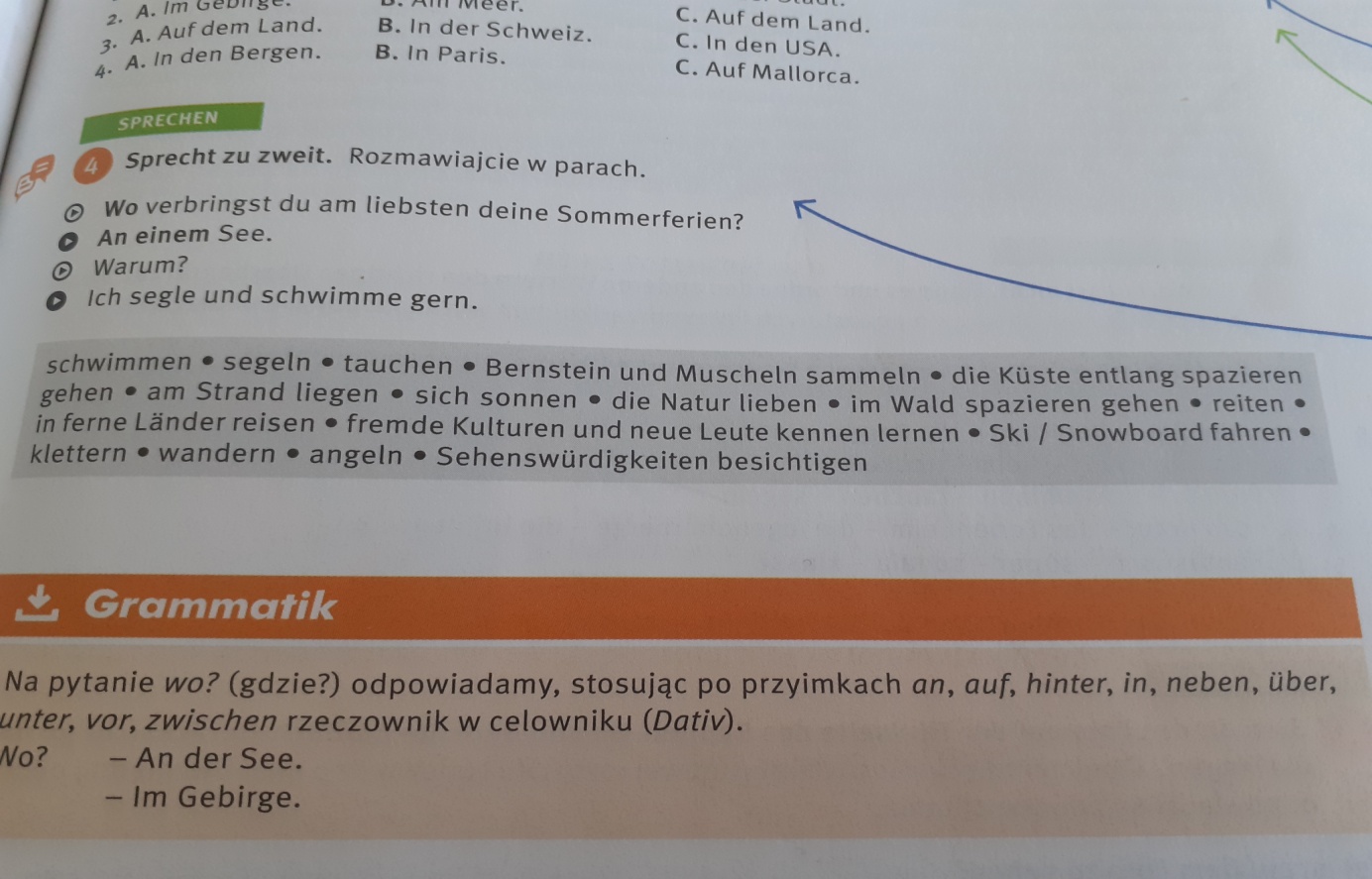 Praca domowa: Przetłumaczyć tekst ze str 100, zadanie 1, i słownictwo z ćwiczenia nr. 4. /str. 101/ 